ПРЕЙСКУРАНТ цен на оказание услуг  ГОСУДАРСТВЕННОЕ БЮДЖЕТНОЕ УЧРЕЖДЕНИЕ ДОПОЛНИТЕЛЬНОГО ОБРАЗОВАНИЯ ГОРОДА МОСКВЫ  СПОРТИВНАЯ ШКОЛА «МОСКОВСКАЯ АКАДЕМИЯ ТАНЦЕВАЛЬНОГО СПОРТА И 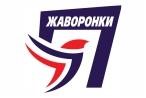 АКРОБАТИЧЕСКОГО РОК-Н-РОЛЛА» ДЕПАРТАМЕНТА СПОРТА ГОРОДА МОСКВЫ Прочие услуги при проведении физкультурных, спортивных, спортивно-зрелищных мероприятий и тренировочных мероприятий  Организация и проведение конференций, семинаров и аналогичных мероприятий Наименование услуги Время оказания платных услуг Время занятия Единица измерения Дополнительные условия Стоимость руб. Стоимость руб. с НДС 20% Услуги по подготовке площадки к проведению спортивного/трениров очного мероприятия. Универсальный зал 07.00 -23.00 60 мин. час Подготовка площадки (монтаж/демонтаж спортивного, звукового, светового и иного оборудования 12000 Услуги по подготовке площадки к проведению спортивного/трениров очного мероприятия. 1/3 Универсального зала 07.00 -23.00 60 мин. час Подготовка площадки (монтаж/демонтаж спортивного, звукового, светового и иного оборудования  4000 Услуги по подготовке площадки к проведению спортивного/трениров очного мероприятия. Хореографический зал 07.00 -23.00 60 мин. час Подготовка площадки (монтаж/демонтаж спортивного, звукового, светового и иного оборудования  6000 Услуги по подготовке площадки к проведению спортивного/трениров очного мероприятия. Батутный зал 07.00 -23.00 60 мин. час Подготовка площадки (монтаж/демонтаж спортивного, звукового, светового и иного оборудования  7000 Оказание услуг по проведению спортивно-массовых мероприятий на уличной площадке 07.00 -23.00 60 мин. час 4100 Организация и проведение конференций, семинаров, конференц-зал на 110 чел. 07.00 -23.00 60 мин. час Звуковое сопровождение, трансляция видеоматериалов  1000 (вкл НДС)Организация и проведение конференций, семинаров, зал для теоретических занятий на 110 чел. 07.00 -23.00 60 мин. час Звуковое сопровождение, трансляция видеоматериалов 1000 (вкл НДС)